REQUERIMENTO Nº 236/2019Requer informações acerca da manutenção e da limpeza do bairro Beira-Rio, no Município de Santa Bárbara d’Oeste. Senhor Presidente,Senhores Vereadores, CONSIDERANDO os Princípios que regem a Administração Pública, descritos no artigo 37 da Constituição Federal.CONSIDERANDO que a transparência é um dever dos órgãos públicos e o cidadão tem direito ao acesso às informações.CONSIDERANDO que cabe ao Poder Legislativo, dispor sobre as matérias de competência do Município, especialmente assuntos de interesse local.CONSIDERANDO a função de fiscalização dos atos do Poder Executivo, abrangendo os atos administrativos, de gestão e fiscalização financeira e orçamentária do município.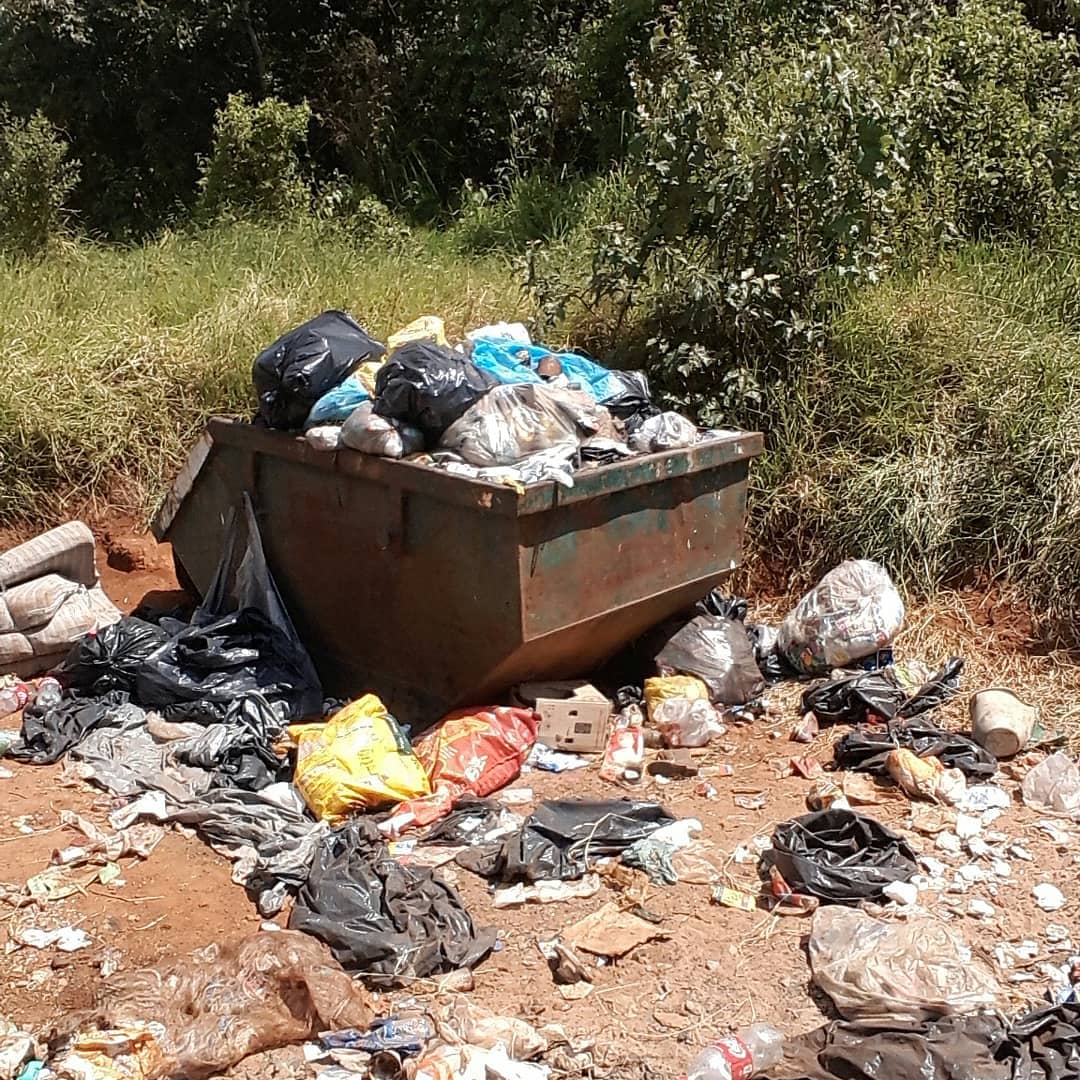 REQUEIRO que, nos termos do Art. 10, Inciso X, da Lei Orgânica do município de Santa Bárbara d’Oeste, combinado com o Art. 63, Inciso IX, do mesmo diploma legal, seja oficiado o Excelentíssimo Senhor Prefeito Municipal para que encaminhe a esta Casa de Leis as seguintes informações: Município tem ciência da situação que se encontra o ponto de descarte de lixo e entulho do bairro? Há previsão para realizar a manutenção e a limpeza do referido local? Qual secretaria é responsável pela manutenção e pela limpeza do referido bairro? Encaminhar cronograma do serviço de limpeza para este parlamentar fiscalizar sua realização?Outras informações que julgarem necessárias.Plenário “Dr. Tancredo Neves”, em 03 de Abril de 2019.ISAC SORRILLO-Vereador-Santa Bárbara d’Oeste